Doc 23: Email to Staff: Report on Implementation of a Culture of Whole-School Staff Wellbeing and Mental Health: (Term 3)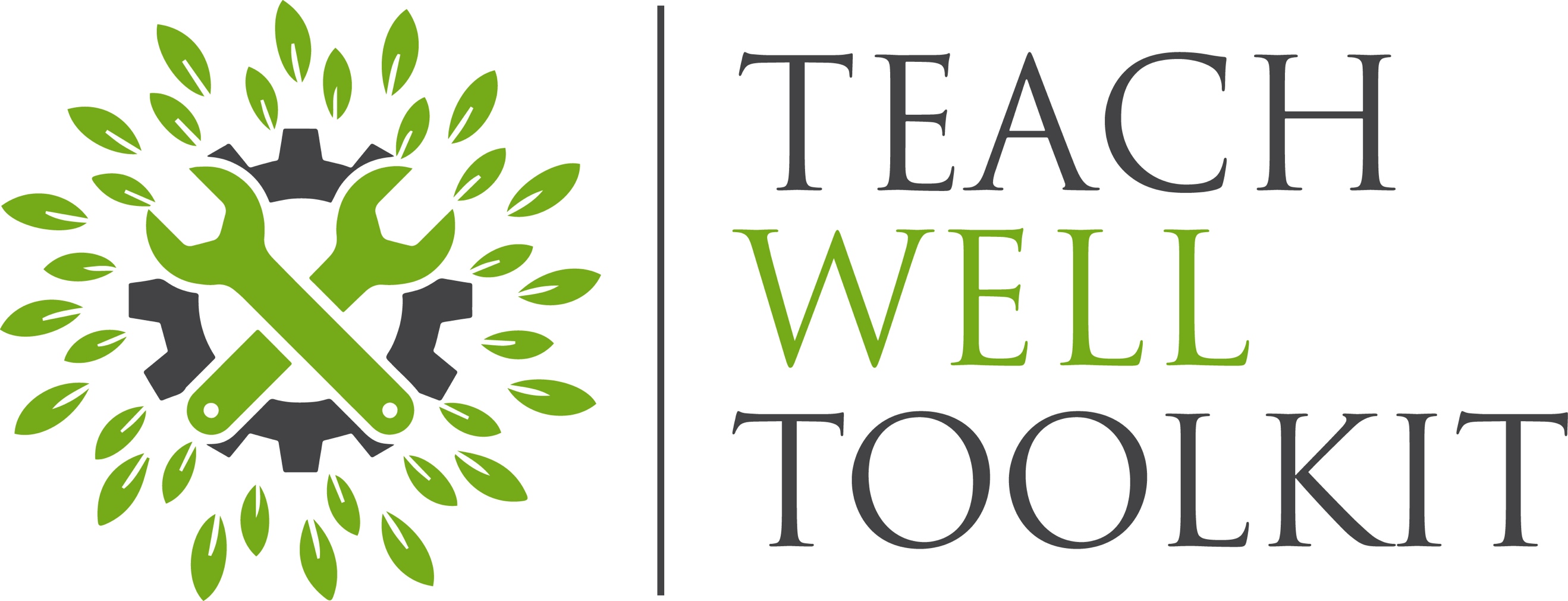 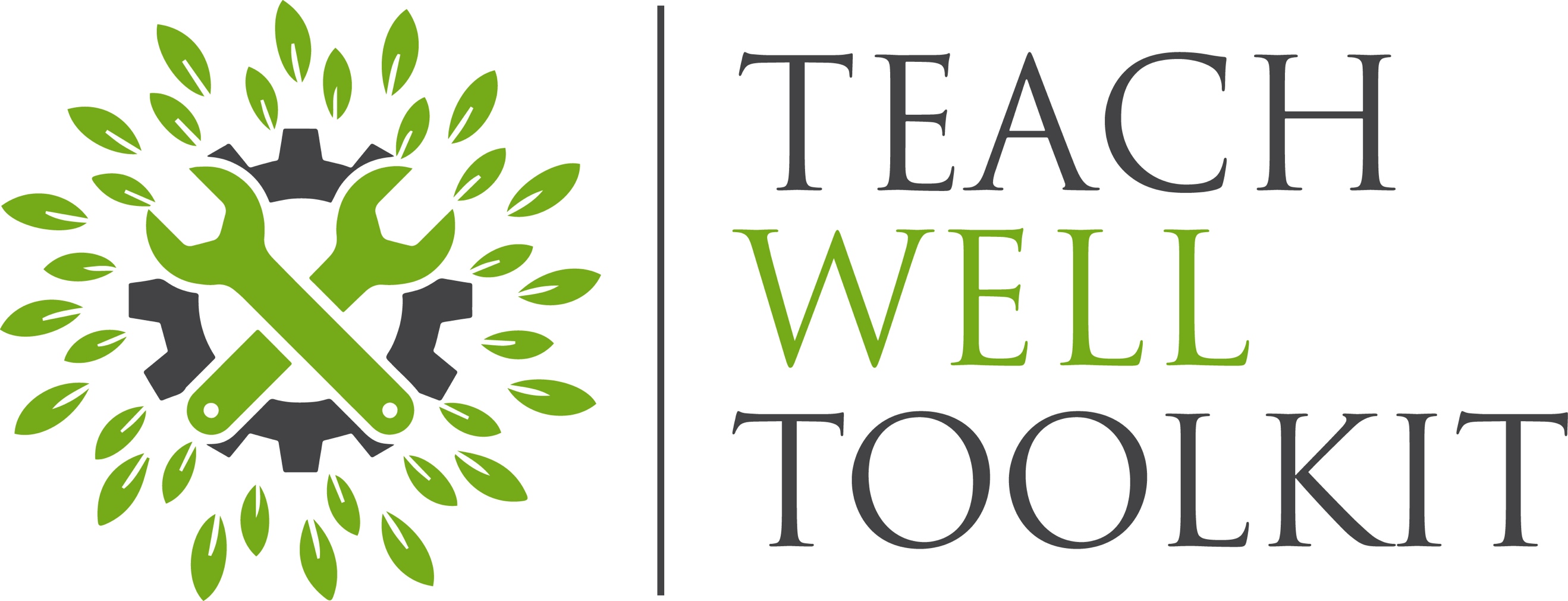 Please amend as requiredSubject line: Whole-School Staff Wellbeing and Mental Health: ReportDear colleaguesPlease find attached a report of Year One of the implementation of a Culture of Whole-School Staff Wellbeing and Mental Health. This report is also being circulated to governors.The report includes your feedback on our termly action plans and monitoring surveys and the final evaluation you completed. It also summarises the plans we have for further development in Year Two and identifies potential areas for consideration in Year Three. Whole-School Staff Wellbeing and Mental Health is now a key part of our School Improvement Plan.We could not have made the progress we have without your commitment and support. Thank you. We hope that we are succeeding in improving your wellbeing, lowering your levels of stress and preventing and tackling Burnout. If you have views you would like to express personally about the action plan or the impact of our strategies, please don’t hesitate to get in touch.Best regardsName of Wellbeing Lead or teacher overseeing staff wellbeing